О внесении изменений в постановление Исполнительного комитета Мамадышского муниципального района Республики Татарстан от 27.02.2024 г. N 79 В соответствии со статьей 17 Федерального закона от 06.10.2003 № 131-ФЗ «Об общих принципах организации местного самоуправления в Российской Федерации», Решением Совета Мамадышского муниципального района РТ от 08.04.2016 № 5-6 «О порядке принятия решений об установлении тарифов на услуги и работы муниципальных предприятий и учреждений Мамадышского муниципального района Республики Татарстан» Исполнительный комитет Мамадышского муниципального района Республики Татарстан   п о с т а н о в л я е т:1. Внести в постановление Исполнительного комитета Мамадышского муниципального района Республики Татарстан от 27.02.2024 г. N79 "Об установлении тарифов на банные услуги и услуги пляжного комплекса «НОКРАТ», оказываемые муниципальным унитарным предприятием «Городское хозяйство» Мамадышского муниципального района Республики Татарстан» (далее – Постановление) следующие изменения и дополнения:1.1. Тарифы на банные услуги и услуги пляжного комплекса «НОКРАТ» оказываемые муниципальным унитарным предприятием «Городское хозяйство» Мамадышского муниципального района РТ утвержденные Постановлением изложить в новой редакции согласно приложению. 2.Сектору по связи с общественностью и СМИ общего отдела Исполнительного комитета Мамадышского муниципального района разместить настоящее постановление в информационно-телекоммуникационной сети «Интернет» на официальном сайте муниципального района Республики Татарстан www.mamadysh.tatarstan.ru и на официальном портале правовой информации Республики Татарстан.3. Настоящее постановление распространяет свое действие на правоотношения возникающие с 1 апреля 2024 года.4. Контроль за исполнением настоящего постановления возложить на первого заместителя руководителя Исполнительного комитета Мамадышского муниципального района Республики Татарстан Аглямова А.Х.  Руководитель 							                                     О.Н.Павлов Приложение к постановлению Исполнительного комитета Мамадышского муниципального района Республики Татарстанот      11.04. 2024    №  142Тарифы на банные услуги и услуги пляжного комплекса «НОКРАТ»:Первый заместитель руководителя                                                                     А.Х. АглямовИСПОЛНИТЕЛЬНЫЙ КОМИТЕТ МАМАДЫШСКОГО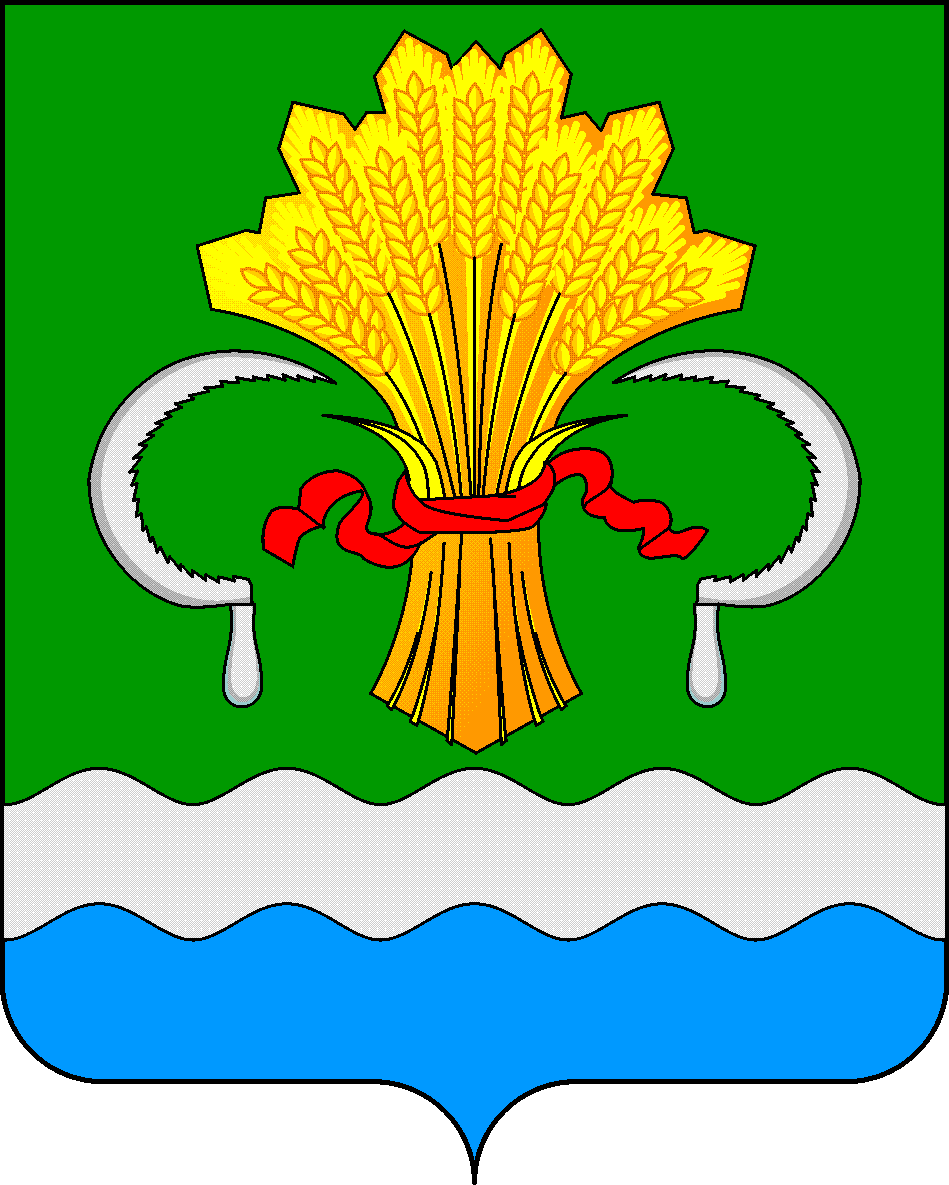 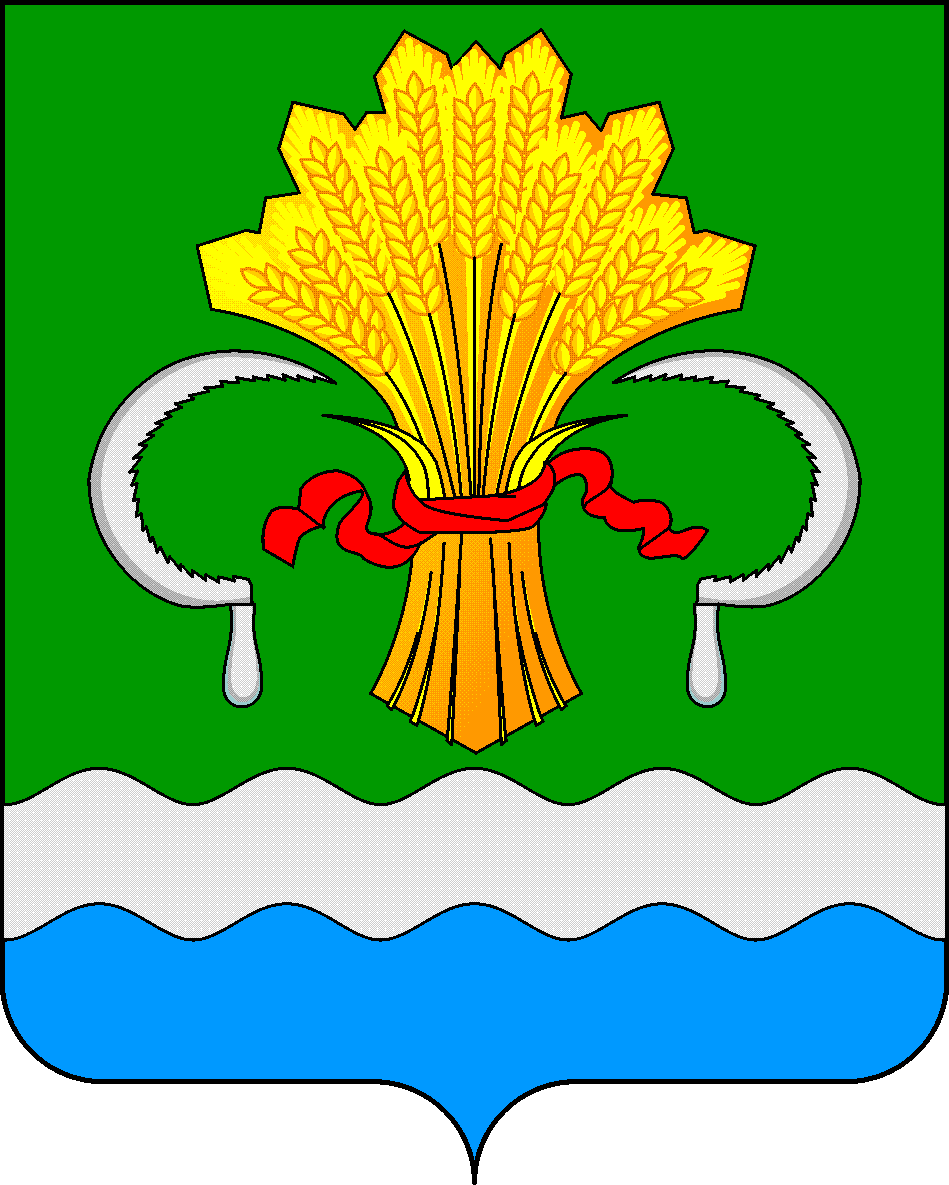  МУНИЦИПАЛЬНОГО РАЙОНА РЕСПУБЛИКИ ТАТАРСТАНул.М.Джалиля, д.23/33, г. Мамадыш, Республика Татарстан, 422190ТАТАРСТАН РЕСПУБЛИКАСЫНЫҢМАМАДЫШ МУНИЦИПАЛЬ РАЙОНЫНЫҢ БАШКАРМА КОМИТЕТЫМ.Җәлил ур, 23/33 й., Мамадыш ш., Татарстан Республикасы, 422190     Тел.: (85563) 3-15-00, 3-31-00, факс 3-22-21, e-mail: mamadysh.ikrayona@tatar.ru, www.mamadysh.tatarstan.ru     Тел.: (85563) 3-15-00, 3-31-00, факс 3-22-21, e-mail: mamadysh.ikrayona@tatar.ru, www.mamadysh.tatarstan.ru     Тел.: (85563) 3-15-00, 3-31-00, факс 3-22-21, e-mail: mamadysh.ikrayona@tatar.ru, www.mamadysh.tatarstan.ru    Постановление№ 142    Постановление№ 142                    Карарот «11»               04              2024 г.Наименование услугиКатегория населенияКатегория населенияПродолжитель-ность пользования услугой на 1 человекаРазмер тарифа, руб.Помыв в банеНаселение с 14 лет до пенсионного возрастаНаселение с 14 лет до пенсионного возраста1 час200Помыв в банеДети с 7 до 14 летДети с 7 до 14 лет1 час170Помыв в банеПенсионеры всех категорийПенсионеры всех категорий1 час170Помыв в банеДети до 7 лет, участники СВО и их семьиДети до 7 лет, участники СВО и их семьи1 часБесплатноПомыв в банеУчастники и ветераны Великой Отечественной войныУчастники и ветераны Великой Отечественной войны1 часБесплатноПомыв в банеГКУ «Социальный приют для детей и подростков «Надежда»Дети до 7 лет1 часБесплатноПомыв в банеГКУ «Социальный приют для детей и подростков «Надежда»Дети с 7 до 14 лет1 час150Услуги пляжного комплекса «НОКРАТ»Взрослые и дети с 14 летВзрослые и дети с 14 лет2 часа400Услуги пляжного комплекса «НОКРАТ»Дети с 7 до 14 летДети с 7 до 14 лет2 часа200Услуги пляжного комплекса «НОКРАТ»Дети до 7 лет  Дети до 7 лет  2 часаБесплатноУслуги пляжного комплекса «НОКРАТ»Участники и ветераны Великой Отечественной войныУчастники и ветераны Великой Отечественной войны2 часаБесплатно